ИНФОРМАЦИОННО-АНАЛИТИЧЕСКИЙ ОТЧЕТо митинге посвященным 77-годовщине освобождения Павловского района от немецко-фашистских захватчиков1.Дата и время проведения: 31.01.2020      14:00   2.Место проведения (точный адрес): ст. Старолеушковская, возле мемориала памяти погибшим в годы Великой Отечественной войны.3.Форма проведения (акция, круглый стол, турпоход и т.д.) - митинг.4. Цель проведения: формирование гражданского самосознания и ответственности подрастающего поколения, а так же бережного отношения к памяти погибших воинов.5. Категория участников (студенты, учащиеся ОУ, рабочая молодежь), охват: учащиеся СОШ №116. Привлечение подростков, стоящих на разных видах учета (если да, то ФИО подростка): - Куроглиев Максим Русланович (ТЖС).7. Краткое описание мероприятия: на митинге присутствовали учащиеся средних и старших классов СОШ №11 им. И.И. Гармаша, представители общественности, казачества, жители станицы. С поздравительной речью ко всем присутствовавшим обратились глава Старолеушковского сельского поселения - Р.М. Чепилов, председатель Совета ветеранов - Наумов В.А., представитель Старолеушковского хуторского казачьего общества - Коломбет Андрей Юрьевич.Память павших в боях за свободу почтили минутой молчания. К обелиску славы возложили цветы и венок памяти.8. Привлеченные ведомства (общественные организации, учреждения, отдельные лица): - глава Старолеушковского сельского поселения Чепилов Роман Михайлович, председатель Совета ветеранов Старолеушковского сельского поселения Наумов Владимир Андреевич, представитель Старолеушковского хуторского казачьего общества Коломбет Андрей Юрьевич, учителя СОШ №11, сотрудники СКЦ.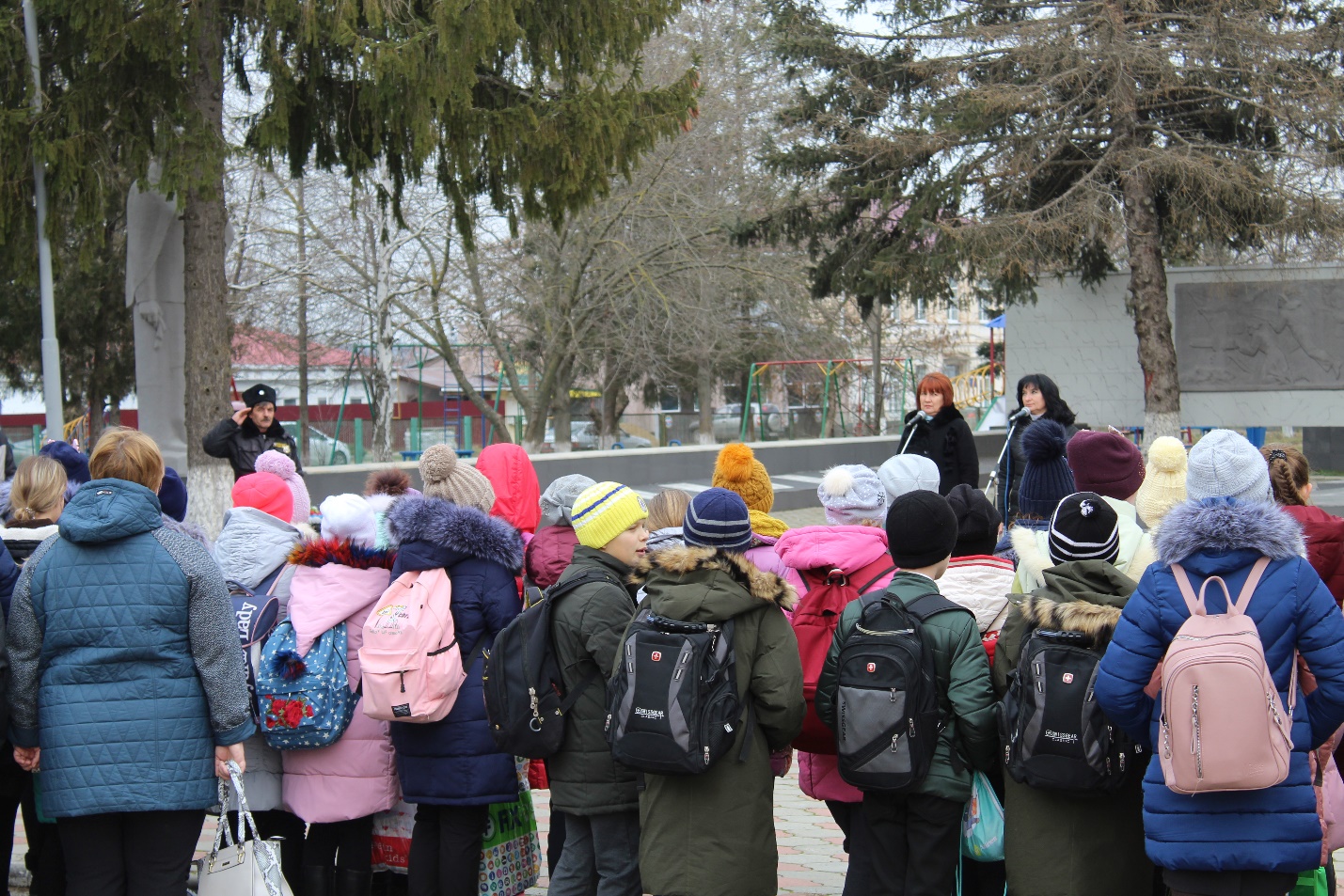 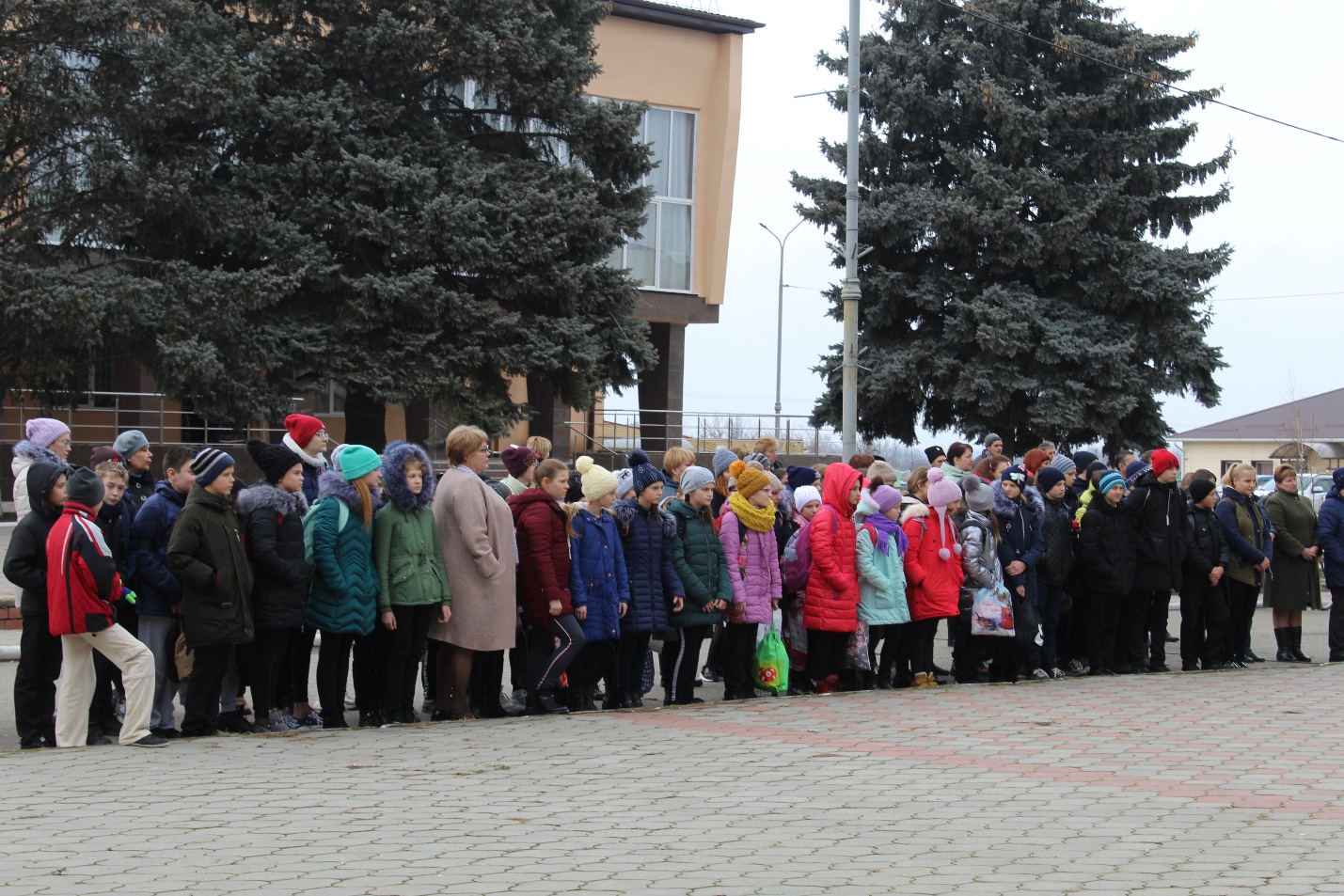 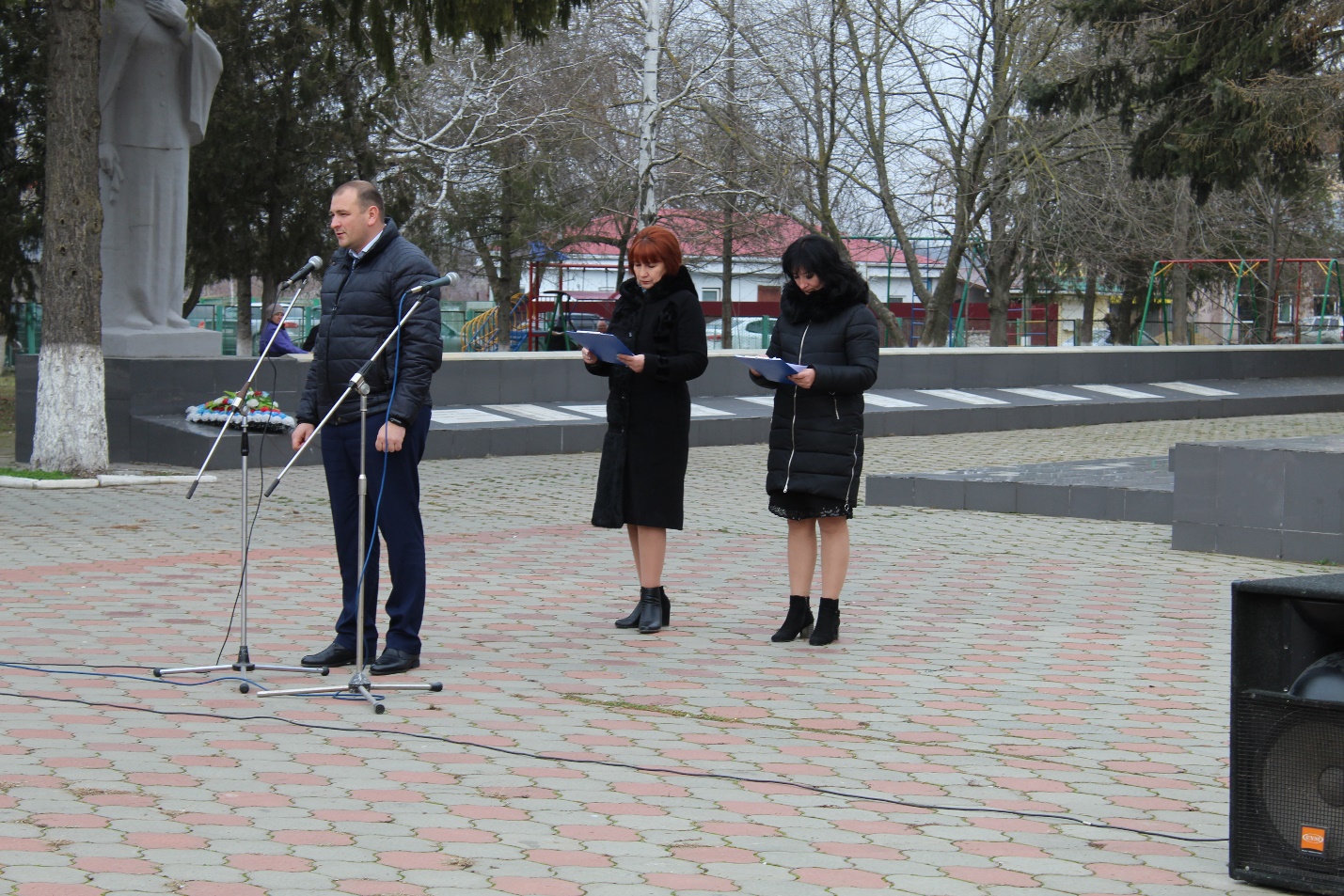 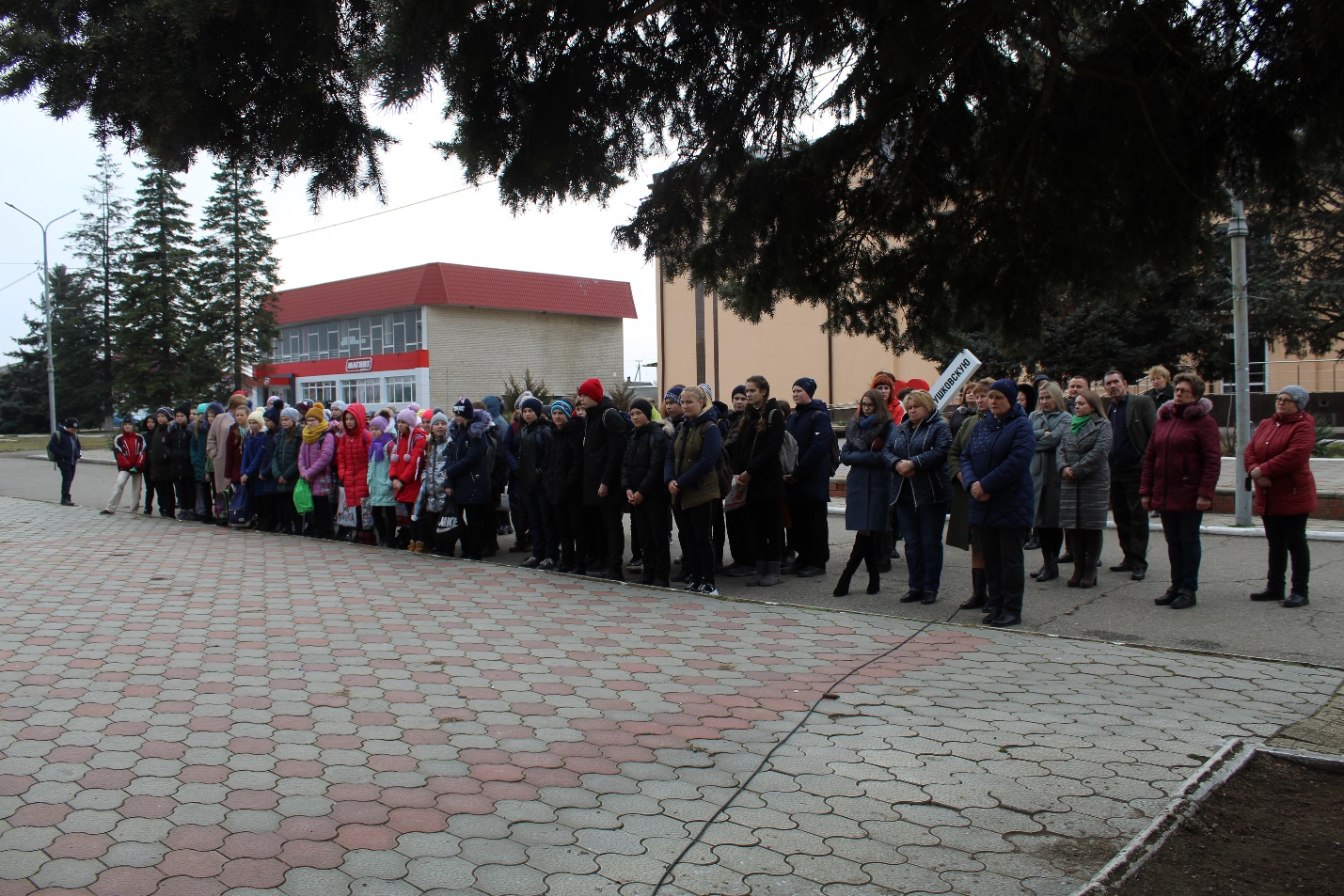 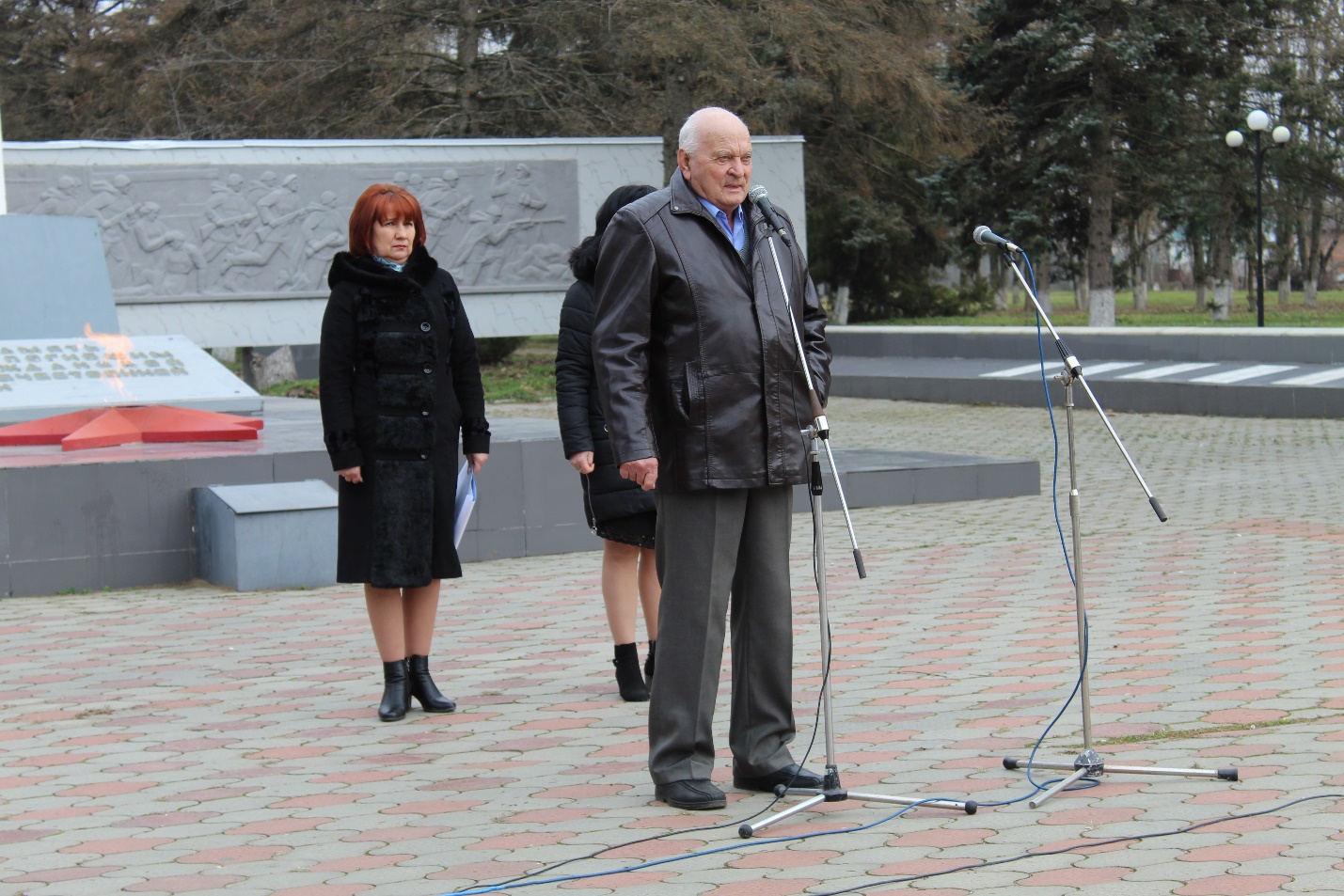 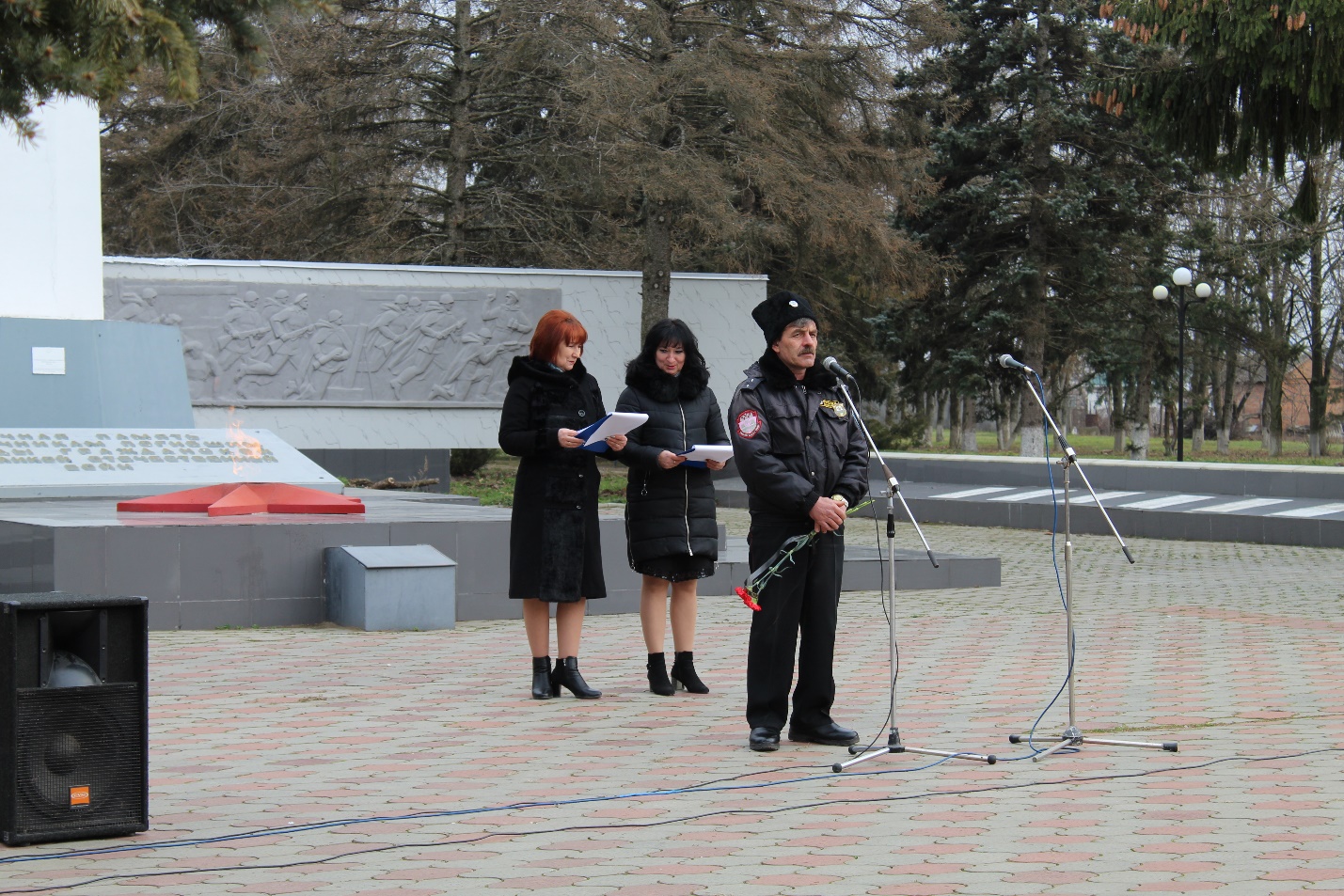 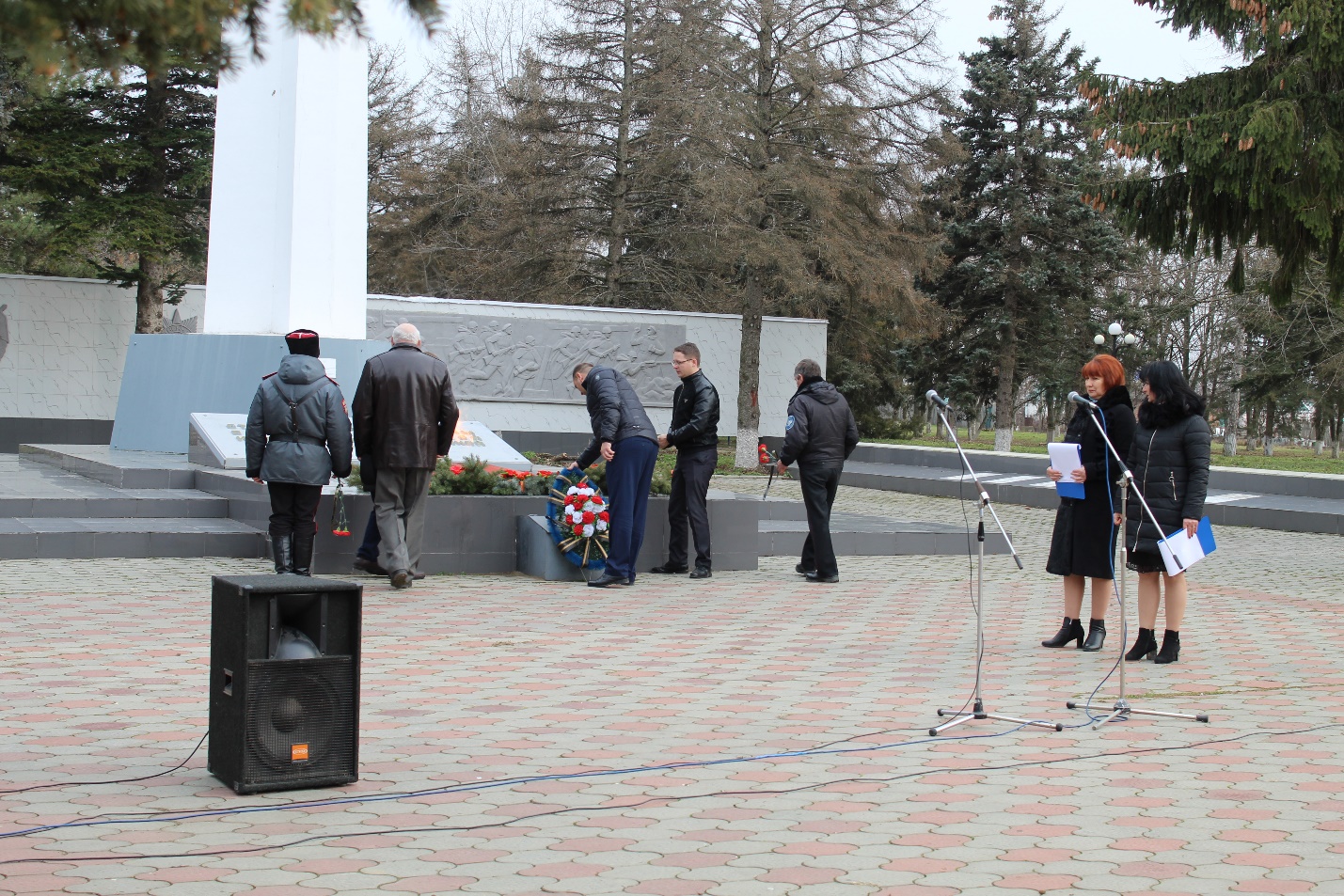 Специалист по работе с молодежьюСтаролеушковского сельского поселения                          С.Н.Даниленко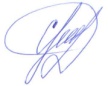 СельскоепоселениеКол-во участниковдо 14 летКол-во участников и зрителей от 14 до 17 лет         Кол-воучастников и зрителей в возрасте от 18 до 30 летКол-воСОПОбщий охватМолодежи в возрасте от 14 до 30 летСтаролеушковское 10702-72Всего10702-72